АДМИНИСТРАЦИЯЗАКРЫТОГО АДМИНИСТРАТИВНО-ТЕРРИТОРИАЛЬНОГО ОБРАЗОВАНИЯ СОЛНЕЧНЫЙПОСТАНОВЛЕНИЕО ВНЕСЕНИИ ИЗМЕНЕНИЙ В ПОСТАНОВЛЕНИЕ АДМИНИСТРАЦИИ ЗАТО СОЛНЕЧНЫЙ ОТ 26.04.2010 ГОДА № 21В связи с уточнением полномочий, возложенных на комиссию по организации и проведению публичных слушаний и подготовке правил землепользования и застройки, а также кадровыми изменениями в органах местного самоуправления ЗАТО Солнечный, администрация ЗАТО СолнечныйП О С Т А Н О В Л Я Е Т:Внести изменения в постановление администрации ЗАТО Солнечный от 26.04.2010 года № 21 «О публичных слушаниях по подготовке Правил землепользования и застройки ЗАТО Солнечный» (далее по тексту – Постановление) :1.2. Пункт 4 Постановления изложить в следующей редакции:      «4. Создать Комиссию по подготовке проекта Правил землепользования и застройки  ЗАТО Солнечный Тверской области в составе:Председатель комиссии:- Петров Владимир Анатольевич -  глава администрации ЗАТО Солнечный.Заместитель председателя комиссии:        -  Балагаева Лариса Альбертовна – заместитель главы администрации по правовым вопросам;Секретарь комиссии:- Острецова Ирина Борисовна – руководитель отдела земельных, имущественных отношений и градостроительства администрации ЗАТО Солнечный;Члены комиссии:- Хлебородова Татьяна Васильевна – заместитель главы администрации по социальным вопросам;         - Рузьянова Марина Анатольевна - заместитель главы администрации по финансовым и экономическим вопросам, начальника финансового отдела администрации ЗАТО Солнечный;- Яничев Андрей Геннадьевич – заместитель председателя Думы ЗАТО Солнечный;- Бич Евгений Валентинович –депутат Думы ЗАТО Солнечный.».1.3. Приложение № 2 «Положение о Комиссии по подготовке Правил землепользования и застройки ЗАТО Солнечный» к Постановлению изложить в новой редакции (прилагается).Настоящее постановление вступает в силу с момента подписания и подлежит опубликованию в газете «Городомля на Селигере», а также размещению в сети Интернет на официальном сайте администрации ЗАТО Солнечный.Глава администрации  ЗАТО Солнечный 					В.А. Петров                                                                                                          Приложение  к постановлению                                                                                                          администрации ЗАТО Солнечный                                                                                                                  от  « 15 » марта 2017 г.  № 24«Приложение  № 2к Постановлению  администрации ЗАТО Солнечный                                                                                                                  от  26.04.2010 г.  № 21Положениео комиссии по подготовке проекта Правил землепользования и застройки  ЗАТО Солнечный Тверской области1. Общие положения 1.1. Настоящее Положение определяет задачи, функции и порядок работы комиссии по подготовке проекта Правил землепользования и застройки  ЗАТО Солнечный Тверской области (далее – Комиссия).1.2. Комиссия создана на период подготовки проекта Правил землепользования 
и застройки  ЗАТО Солнечный Тверской области (далее - Правила), а также для рассмотрения материалов о внесении изменений в Правила и решения других вопросов, предусмотренных настоящим Положением.1.3. Комиссия в своей деятельности руководствуется Конституцией Российской Федерации, Градостроительным кодексом Российской Федерации, нормативными правовыми актами органов государственной власти Российской Федерации и Тверской области, ЗАТО Солнечный, а также настоящим Положением.2. Основные задачи и функции Комиссии.2.1. Основными задачами Комиссии являются:2.1.1. участие в разработке, обсуждении с населением ЗАТО Солнечный Тверской области и согласовании проекта Правил;2.1.2. обеспечение координации действий и организационной работы по разработке проекта Правил;2.1.3. проведение публичных слушаний по вопросам обсуждения проекта Правил;2.1.4. решение вопросов о предоставлении разрешения на условно разрешенный вид использования земельных участков, о смене разрешенного вида использования земельных участков.2.2. Функциями Комиссии являются:2.2.1. составление плана мероприятий по подготовке проекта Правил; 2.2.2. взаимодействие с органами государственной власти Российской Федерации, Тверской области, предприятиями, учреждениями и  организациями ЗАТО Солнечный 
по основным направлениям деятельности Комиссии;2.2.3. принятие решений по вопросам, входящим в компетенцию Комиссии.2.3. Для обеспечения условий выполнения основных задач Комиссия имеет право:2.3.1. запрашивать от организаций и служб необходимую информацию для полного, всестороннего и объективного исследования вопросов, входящих в ее компетенцию;2.3.2. заслушивать на своих заседаниях руководителей структурных подразделений администрации ЗАТО Солнечный, а также организаций, расположенных 
на территории ЗАТО Солнечный, по вопросам, относящимся к компетенции Комиссии.3. Порядок работы Комиссии.3.1. Заседания Комиссии проводятся по мере необходимости.3.2. Члены Комиссии участвуют в заседаниях лично. В случае невозможности присутствия члена Комиссии на заседании он обязан заблаговременно известить об этом председателя Комиссии. В зависимости от рассматриваемых вопросов к участию 
в заседаниях Комиссии могут привлекаться иные компетентные лица (в т.ч. специалисты, эксперты).3.3. Заседание Комиссии считается правомочным, если на нем присутствует более половины её состава.3.4. Председатель Комиссии организует работу Комиссии и ведет её заседание.3.5. В случае невозможности присутствия на заседании председателя Комиссии обязанности исполняет  заместитель председателя Комиссии.3.6. Решения Комиссии принимаются простым большинством голосов от числа голосов присутствующих членов Комиссии. В случае, если при принятии решения голоса членов Комиссии разделились поровну, право решающего голоса принадлежит председателю Комиссии.3.7. Решения Комиссии оформляются протоколом, который подписывает председательствующий на заседании и секретарь Комиссии. При наличии особого мнения отдельных членов Комиссии это отражается в протоколе.»15.03.2017ЗАТО Солнечный№_24___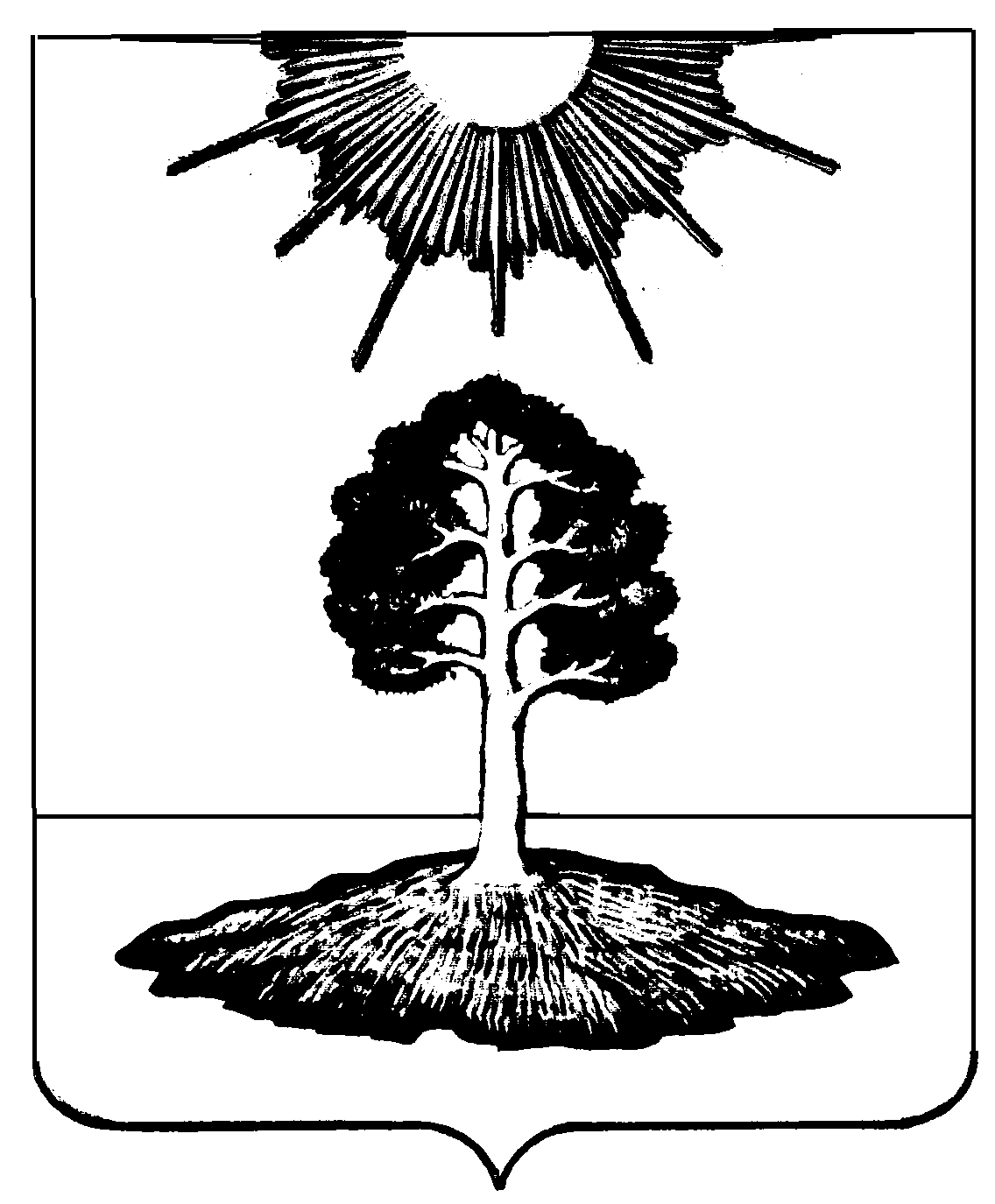 